1 L’ Hygiène des mainsPourquoi utilise-t-on du savon pour se laver les mains ?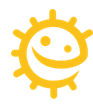 Application partie 3 – Guide enseignant (GE5)Cycle 1 : MS/GSDomaines : 1. Mobiliser le langage dans toutes ses dimensions5. Explorer le mondePrécautions : Assurez-vous que les élèves ne présentent pas d’allergie cutanée (notamment au savon/liquide vaisselle ou au poivre/paillettes) ou n’ont pas d’autres problèmes cutanés.Matériel nécessaire : Bols, eauPoivre noir ou paillettesSavon ou liquide vaisselle Essuie mainAlternative : utiliser des bâtonnets en bois à la place des doigts Expérience 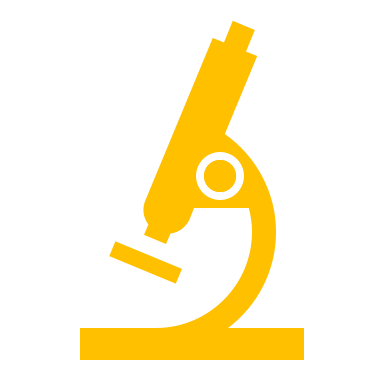 Vous trouverez une vidéo explicative de cette expérience sur la chaîne youtube e-BugDemander aux élèves de remplir les bols avec de l’eau, mais pas jusqu’au bord. Rajouter du poivre noir (ou des paillettes) à la surface de l’eau. Il doit flotter sur la surface.Les élèves doivent tremper un doigt au milieu de leur bol.Que se passe-t-il ? Comment se comporte(nt) le poivre/les paillettes ?Les élèves essuient leur main puis trempent un doigt dans le savon (ou le liquide vaisselle) puis trempent le doigt savonneux dans leur bol. Attention il faut plonger le doigt dans le bol et observer ce qui se passe sans chercher à mélanger dans le bol avec son doigt. Si les élèves remuent trop leur doigt, le poivre/les paillettes risquent de coller au doigt et de fausser la démonstration.Par ailleurs l’expérience ne peut être réalisée qu’une seule fois dans le bol (il faudra le rincer avant de pouvoir recommencer). Que se passe-t-il ? Cette fois comment se comporte(nt) le poivre/les paillettes (il/elles est/sont repoussé(es) vers les bords du bol).Préciser que le poivre représente les microbes mais il n’en est pas un. Il n’est pas dangereux. 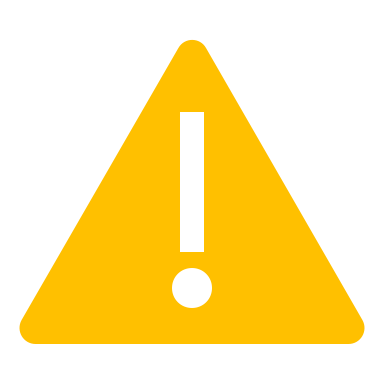 Explication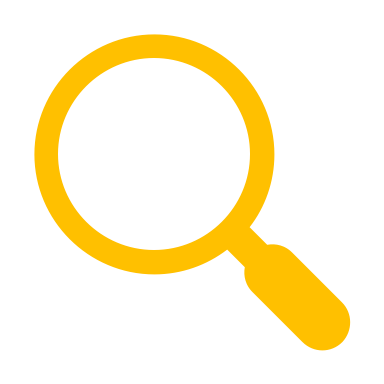 Le savon empêche les mauvais microbes de coller à la peau. Si on utilise uniquement de l’eau les mauvais microbes vont rester collés. Il faut rajouter du savon pour qu’ils se décollent et soient évacués avec l’eau lors du rinçage.